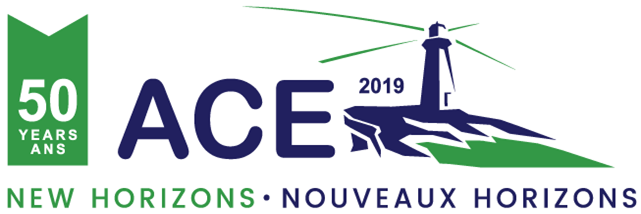 TEMPLATE FOR POSTER PRESENTATION The poster should be no larger than 105 cm x 90cm, and include the following titles: Title, Name & University / Introduction, Problem Definition / Methodology, Analysis / Results, Discussion / Conclusion.  Figures and tables must not cover more than 50% of poster.  Please use a 14-point font or larger.